Schadstoffe im Baubestand Mit Katalog nach Bauteilen und GewerkenVerlagsgesellschaft Rudolf Müller GmbH & Co. KGKundenservice: 65341 EltvilleTelefon: 06123 9238-258		                                        Telefax: 06123 9238-244rudolf-mueller@vuservice.de				www.baufachmedien.de„Schadstoffe im Baubestand“ bietet eine kompakte, systematische Darstellung der beim Bauen im Bestand am häufigsten vorkommenden Schadstoffe in Wort und Bild. Mit Hinweisen zur Bewertung sowie zu erforderlichen Maßnahmen ist sie eine praxisgerechte Entscheidungshilfe und Handlungsanleitung für Fachunternehmer, Planer und Bauherren beim Bauen im Bestand.Das Handbuch ist vor allem wegen des direkten Bezugs auf Bauteile und Konstruktionsabschnitte, wegen seiner kurz gefassten Darstellung der wesentlichen Daten und Fakten sowie der großen Anzahl an Bildern einzigartig. Die Schadstoffvorkommen sind systematisch katalogisiert und jeweils mit zahlreichen Fotos dokumentiert. Das Buch berücksichtigt zudem die einschlägigen Regelwerke in ihrer Komplexität und erläutert auf dieser Grundlage die Verantwortlichkeiten und Pflichten aller am Bau Beteiligten. Es zeigt die Schadstoffrisiken beim Bauen im Bestand auf und liefert Handlungsempfehlungen, um diese zu vermeiden. Die 2., aktualisierte und erweiterte Auflage berücksichtigt die aktuellen Regelwerke und Rechtsvorschriften. Neu aufgenommen wurden Chlorparaffine sowie zahlreiche neue Schadensbilder im Katalog der Schadstoffvorkommen.1.738 Zeichen / September 2019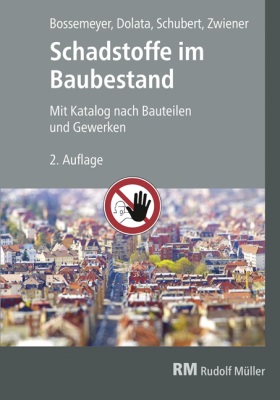 Von Hans-Dieter Bossemeyer, Stephan Dolata, Uwe Schubert 
und Gerd Zwiener.2., aktualisierte und erweiterte Auflage 2019. 17 x 24 cm. Gebunden. 298 Seiten mit 338 farbigen Abbildungen und 
5 Tabellen.EURO 59,– ISBN Buch: 978-3-481-03858-8ISBN E-Book: 978-3-481-03859-5